Математика.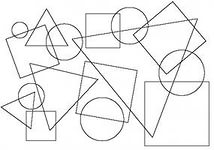 Тема: вычитаниеЦели: формировать понятие о действии вычитания;  понятия «часть» и «целое».Домашнее задание:Учебник, с.22-25Придумать и зарисовать в тетрадь по одному примеру на сложение и вычитаниеУчиться считать двойками до 20 (2, 4, 6… )